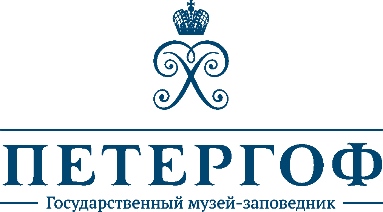 «ТЕАТРАЛЬНЫЙ РОМАН»Мультимедийный спектакль на Большом каскаде Петергофа21, 22 сентября 2018 года21 и 22 сентября 2018 года Государственный-музей заповедник «Петергоф» представит на Большом каскаде новый мультимедийный спектакль «ТЕАТРАЛЬНЫЙ РОМАН». Каждый год в сентябре на Большом каскаде проходит осенний Праздник фонтанов. Многие по привычке называют его «Закрытием фонтанов», однако это не так: фонтаны Петергофа работают до середины октября.Праздник фонтанов стал в последние годы знаковым событием в культурной жизни Санкт-Петербурга. Посетить его желают не только десятки тысяч горожан, но и многочисленные гости города. В этом году создатели спектакля решили отойти от уже привычного «образовательного» формата повествования и обратиться к жанру буффонады. Перед зрителями предстанут иронические зарисовки, которые расскажут о разнообразных театральных жанрах – от ритуальных плясок у костра до современных мюзиклов.Героями мультимедийного спектакля станут персонажи, которые творят для того или иного театрального жанра: композиторы, драматурги, хореографы, артисты площадного театра. На страницах «ТЕАТРАЛЬНОГО РОМАНА» они попытаются выяснить, чей же жанр лучше, чтобы навсегда утвердить его первенство над всеми прочими. В рамках мультимедийного спектакля «Театральный роман» объявлен Петергофский «Фестиваль-конкурс 3D-мэппинга», который объединит в одном шоу работы разных видеохудожников.Специально для спектакля создается около 45 минут оригинального видеоконтента, включающий эпизоды архитектурного 3d-мэппинга и stop-motion анимацию. В спектакле примут участие ведущие солисты петербургских мюзиклов, танцовщики и артисты оригинального жанра. Визуальный ряд шоу поддержат многочисленные спецэффекты и пиротехника.Спектакль «ТЕАТРАЛЬНЫЙ РОМАН» пройдет на Большом каскаде Петергофа 21 и 22 сентября 2018 года, начало в 21:00.Билеты на Осенний праздник фонтанов можно приобрести с 10 августа на официальном сайте ГМЗ «Петергоф»: tickets.peterhofmuseum.ruОбратите внимание: в день спектакля билеты можно приобрести только в кассах Нижнего парка! Онлайн продажа билетов на спектакльостанавливается в 23:59 20 сентября (на спектакль в пятницу, 21 сентября) и в 23:59 21 сентября (на спектакль в субботу, 22 сентября).Пресс-служба ГМЗ «Петергоф»